8th Grade Winter Break Packet(8.EE. 1) Which shows (116)2 in exponential form?2261112118114(8.EE.1) Which shows 9-3 in standard form?72927(8.EE.1) Which shows (22)-2 in standard form?01(8.EE.1) Which shows 54 in standard form?206251,0243,125(8.EE.1) What is the value of this expression 42  4-3?4(8.EE.1) Which expression equals x12?x2  x6x4  x3x11  xx  x12(8.EE.1) What is the value   ?8163264(8.EE.1) What is the value of the expression:  581243729(8.EE.1) Which is an equivalent expression for (32)-5?-37-310(8.EE.1) Which expression(s) is equal to 2-12?Expression 1:	(2-2  2-8)-2			Expression 2:	Expression 1Expression 2Both expression 1 and 2Neither expression 1 nor 2(8.EE.1) Which expression is equivalent to   ?6-66-26268(8.EE.1) Which shows   in exponential form?6-56-36163(8.EE.1) Which expression is equal to (75)-47-207-97720(8.EE.2) One side of a triangular garden is  feet long. Which is the best estimate of the length of the side?3.17 feet3.18 feet3.87 feet3.92 feet(8.EE.2) The diagonal of a rectangle measures  meters long. Which is the best estimate of the length of the diagonal?1.9 meters2.2 meters2.3 meters2.5 meters(8.G.2) Which sequence of transformations can map Triangle ABC onto Triangle DEF?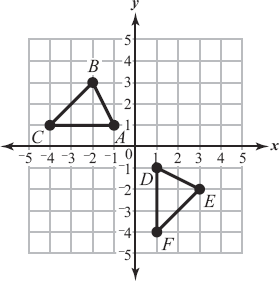 A counterclockwise rotation by 90° about the origin followed by a reflection across the y-axisA counterclockwise rotation by 90° about the origin followed by a translation down by 2 unitsA counterclockwise rotation by 180° about the origin followed by a reflection across the y-axisA counterclockwise rotation by 180° about the origin followed by a translation down by 2 units(8.G.2) Which statement is correct about the two figures PQRST and P’Q’R’S’T’?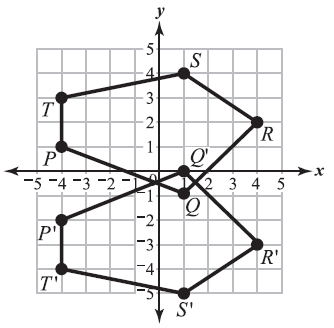 They are congruent because figure P’Q’R’S’T’ is obtained by reflecting figure PQRST across the line y = -1.They are congruent because figure P’Q’R’S’T’ is obtained by reflecting figure PQRST across the line x = 1.They are congruent because figure P’Q’R’S’T’ is obtained by reflecting figure PQRST across the x-axis andthen translating it down by 1 unit.They are congruent because figure P’Q’R’S’T’ is obtained by reflecting figure PQRST across the x-axis and then translating it down by 2 units.(8.G.2)Which sequence of transformations will map the polygon ABCD below onto the polygon A'B'C'D'?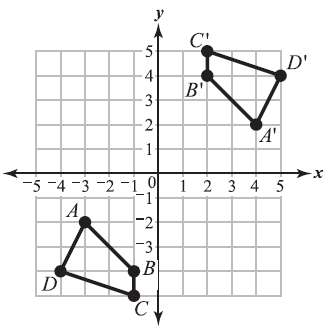 A counterclockwise rotation by 90 about the origin followed by a translation of 1 unit to the rightA counterclockwise rotation by 90° about the origin followed by a translation of 4 units to the rightA counterclockwise rotation by 180° about the origin followed by a translation of 1 unit to the rightA counterclockwise rotation by 180° about the origin followed by a translation of 4 units to the right(8.G.3) A blueprint of a sailboat has a sail in the shape of a right triangle, RST. On the blueprint the vertices are R(-4, 6), S(-4, 2), and T(1, 2). What are the coordinates of the sail after a reflection over the x-axis?R’(-4,6), S’(-4,2), T’(1,2)R’(-4,-6), S’(-4,-2), T’(1,-2)R’(6,-4), S’(2,-4), T’(2,1)R’(-6,-4), S’(-2,-4), T’(2,1)(8.G.3) In Trapezoid PQRS, the coordinates of vertex R are (5, -5). What are the coordinates of the image of point R after the trapezoid is translated 8 units to the left?(13,-5)(-3,-5)(5,3)(-5,-5)(8.G.3) The figure ABCD below is dilated by a scale factor of    to obtain the figure A'B'C'D' . Which statement best describes the sides and angles of figure A'B'C'D' ?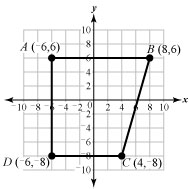  is parallel to  and m∠D'A'B' = m∠DAB. is parallel to  and m∠D'A'B' = m∠DAB. is parallel to  and m∠D'A'B' = m∠ABC. is parallel to  and m∠D'A'B' = m∠ABC. (8.G.3) Triangle RST is the result of a dilation of triangle NPQ with the center of dilation at the origin and a scale factor of  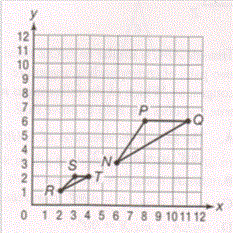 N is congruent to R.N is congruent to S.P is congruent to R.P is congruent to T.(8.G.3) A point has the coordinates (110, 225). If the point is reflected across the line y = 215, what are the coordinates of the reflected point?(110, 205)(110, 235)(110, 440)(320, 225)(8.G.3) The image of point A after a dilation of 3 is (6, 15).  What was the original location of point A?(2, 5)(3, 12)(9, 18)(18, 45)(8.G.4) What kind of transformation is a dilation?A slide of a figureA turn of a figure around a pointA stretching or shrinking of a figureA flip of a figure over a line(8.NS.2) Which is closest to the value of ?19.521.08.84.5(8.NS.2) Which is closest to the value of ?7.88.99.19.5(8.NS.2) Which is closest to the value of   ?2.03.84.09.5(8.NS.2) Which is approximately equal to  ?1.732050808…3.09.732050808(8.NS.1) Which fraction is equivalent to 0.35?(8.NS.1) Which number below is not an irrational number?(8.NS.1) Which is the decimal expansion of  ?0.34340.02727(8.G.1) Triangle ABC is rotated 90º clockwise to create Triangle EDC.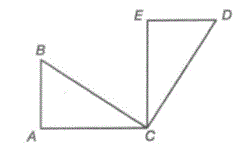 Which angle is congruent to angle B?BCEECDED(8.G.1) What set of coordinates will provide the vertices for the translation of triangle XYZ two units to the left?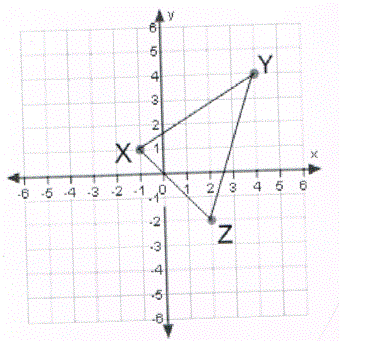 X’(1, 1), Y’(6, 4), Z’(4, -2)X’(-1, 3), Y’(4, 6), Z’(2, 0)X’(-3, 1), Y’(2, 4), Z’(0, -2)X’(-3, 1), Y’(1, 4), Z’(-2, 0)(8.G.1) What set of coordinates will provide the vertices for a 90° clockwise rotation of triangle JKL about point K?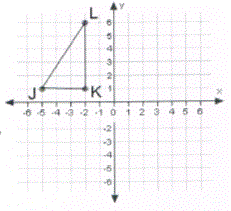 J’ (-2, 5) K’ (-2, 1), L’(4, 1)J’ (-2, 4) K’ (-2, 1), L’(3, 1)J’ (-2, 5) K’ (-2, 1), L’(3, 1)J’ (-1, 4) K’ (-2, 1), L’(3, 1)(8.G.1) The measure of angle LMN is the same as the measure of angle L’M’N’. Use the two figures below, LMNO and L’M’N’O’ to justify why this is correct. 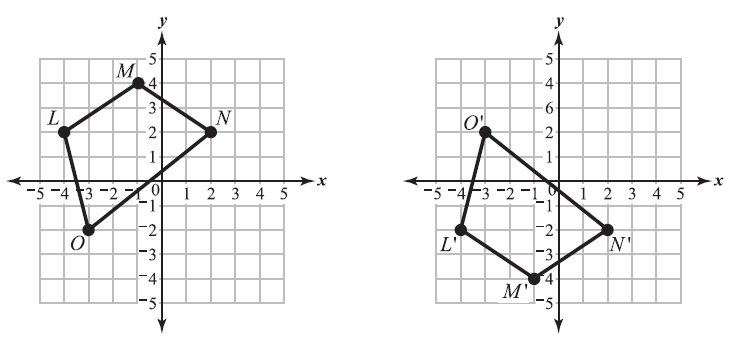 Figure LMNO is rotated 90° counterclockwise about the origin and then reflected across the x-axis to obtain figure L'M'N'O'.Figure LMNO is reflected across the x-axis and then rotated 90° counterclockwise about the origin to obtain figure L'M'N'O'.Figure LMNO is rotated 180° counterclockwise about the origin and then reflected across the y-axis to obtain figure L'M'N'O'.Figure LMNO is reflected across the y-axis and then rotated 180° counterclockwise about the origin to obtain figure L'M'N'O'.(8.G.1) Triangle ABC is reflected over the x-axis to form triangle A'B'C'.  What are the coordinates of vertex C'?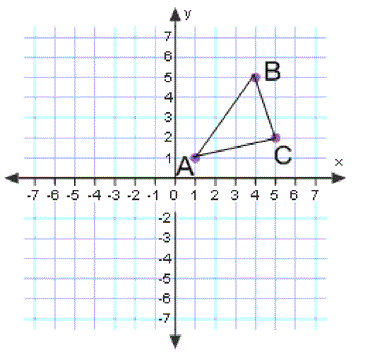 (-2, 5)(-5, 2)(-5, -2)(5, -2) (8.EE.1) Strep throat is caused by Streptococcus bacteria. The amount of bacteria multiplies at a rate of 1013 per 102 hours.Part AWhat is the average growth of bacteria per hour? Show your work.Part BWhat is the total amount of bacteria present after 103 hours? Show your work.(8.G.2) Part A: Figure ABCD is transformed to figure A’B’C’D’ by first reflecting ABCD across the y-axis, and then rotating the resulting figure counterclockwise about the origin by 180 °. Draw the transformed figure A’B’C’D’ on the grid shown below. 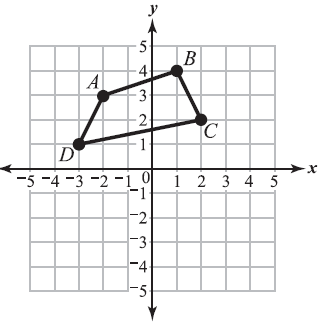 Part BFigure A'B'C'D' is dilated by a scale factor of 3. Explain why the resulting figure will be or will not be congruent to ABCD.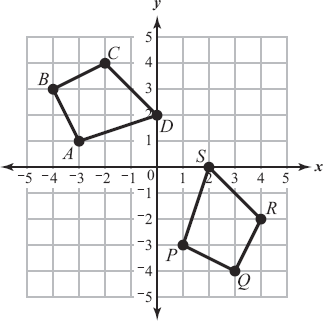 (8.G.2) The figures to the right, ABCD and PQRS, are congruent figures.Part A:	Name a sequence of transformations that changes figure ABCD to figure PQRSPart B:	A student plots four points K (0, –3), L (–2, –4), M(–3, –2), and N (–1, 0) 
on the grid. Is the figure KLMN congruent to the figure PQRS? Explain your answer.